Name _______________________________________				Date  						Period		Background Information: 	NOTE: These eggs are very fragile - you may look, but don't touch without permission!In this lab, we are using our shell-less eggs to represent cells.  The outside "skin" is like the cell membrane; the yellow yolk is like the nucleus; and the clear liquid (the "white") is like the cytoplasm.  Our two main purposes are to learn more about the factors which influence the materials passing through a cell membrane and to gain a better understanding of the words diffusion, osmosis, and plasmolysis.  Our "cells" will be placed in a variety of solutions and observed over the next few days. You will keep a detailed record of the changes which occur in each egg in the data table below.EGG LAB RECORD SHEETThe egg is 50% waterJust to make sure you really understand the three terms below, please define them…Diffusion is:	__________________________________________________________________

		__________________________________________________________________

Osmosis is	__________________________________________________________________

		__________________________________________________________________

Plasmolysis is	__________________________________________________________________

		__________________________________________________________________Solution  & Mass of Egg BEFOREExperimentPredictionRecord group results from task #1Include any other changes to the eggs you think will occurExplain why the changes will happenDescription of egg after 24 hours in the solutionRECORD THE MASS IN GRAMS(g)Description of egg after48 hours in the solutionRECORD THE MASS IN GRAMS (g)Record what happened with a drawingA     Water(100% H2O)Mass = ______ gMass = ______ gMass = ______ g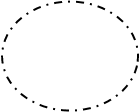 diffusion   osmosis     plasmolysisB     Vegetable oil(40% H2O)Mass = ______ gMass = ______ gMass = ______ gdiffusion   osmosis     plasmolysisC    Coca Cola(40% H2O)Mass = ______ gMass = ______ gMass = ______ gdiffusion   osmosis     plasmolysisD    Corn syrup(20% H2O)Mass = ______ gMass = ______ gMass = ______ gdiffusion   osmosis     plasmolysisE    Red Coloring(95% H2O)Mass = ______ gMass = ______ gMass = ______ gdiffusion   osmosis     plasmolysisF   Green Coloring(95% H2O)Mass = ______ gMass = ______ gMass = ______ gdiffusion   osmosis     plasmolysisG    Alcohol(70% H2O)Mass = ______ gMass = ______ gMass = ______ gdiffusion   osmosis     plasmolysis